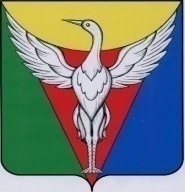 АДМИНИСТРАЦИЯ УЙСКО-ЧЕБАРКУЛЬСКОГО СЕЛЬСКОГО ПОСЕЛЕНИЯОКТЯБРЬСКОГО МУНИЦИПАЛЬНОГО РАЙОНА ЧЕЛЯБИНСКОЙ ОБЛАСТИРАСПОРЯЖЕНИЕот  22.08.2022 г.  № 29-р  Об определении территории, на которой планируется  реализовывать инициативный проект «Ремонт Березовского сельского клуба» на территории  Уйско-Чебаркульского сельского поселения Октябрьского муниципального района         В соответствии с Федеральным законом от 06 октября 2003 года                          № 131-ФЗ «Об общих принципах организации местного самоуправления в Российской Федерации», Законом Челябинской области от 22 декабря 2020 года № 288-ЗО «О некоторых вопросах правового регулирования отношений, связанных с инициативными проектами, выдвигаемыми для получения финансовой поддержки за счет межбюджетных трансфертов из областного бюджета», Решением Совета депутатов Уйско-Чебаркульского сельского поселения от 11.01.2021 г. № 25 «Об утверждении Положения о реализации Закона Челябинской области «О некоторых вопросах правового регулирования отношений, связанных с инициативными проектами, выдвигаемыми для получения финансовой поддержки за счет межбюджетных трансфертов из областного бюджета» на территории Уйско-Чебаркульского сельского поселения Октябрьского муниципального района»,  на основании заявления инициативной группы по реализации инициативного проекта «Ремонт Березовского сельского  клуба» от 17.08.2022г.  вх. № 21. Определить границы территории, на которой реализуется инициативный проект «Ремонт Березовского сельского клуба»  - границы поселка Березовский.2. Настоящее распоряжение подлежит  размещению на официальном сайте администрации Уйско-Чебаркульского сельского поселения Октябрьского муниципального района в информационно-телекоммуникационной сети «Интернет».Глава Уйско-Чебаркульскогосельского поселения                                                                     С.А. Бочкарь